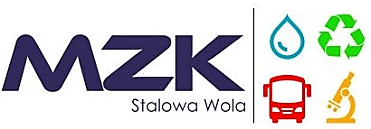 Warunki uczestnictwa w programie bezgotówkowego tankowania paliwa
na Miejskiej Stacji Paliw MZK Sp. z o.o. Stalowa WolaAby zawrzeć Umowę dotyczącą bezgotówkowego zakupu paliwa na Miejskiej Stacji Paliw 
MZK Sp. z o.o. w Stalowej Woli należy: Wypełnić i dostarczyć do MZK wniosek o zawarcie umowy o bezgotówkową sprzedaż paliwa 
i wydanie kart magnetycznych (wniosek dostępny na stronie internetowej MZK Sp. z o.o.) Dostarczyć komplet dokumentów rejestrowych firmy (odpis z KRS lub potwierdzenie wpisu 
do CEIDG).Warunkiem przystąpienia do programu bezgotówkowego zakupu paliwa jest prowadzenie działalności gospodarczej przez okres minimum 3 lat, zakup minimum 500 litrów paliwa miesięcznie oraz niezaleganie z płatnościami z tytułu usług świadczonych przez MZK sp. z o.o.Karta magnetyczna uprawnia do samodzielnego, bezgotówkowego tankowania paliwa, 
nie uprawnia natomiast do uzyskania rabatu na zakupione paliwo.Umowa może zostać zawarta wyłącznie w przypadku pozytywnej weryfikacji klienta 
w zakresie formalnego statusu oraz wiarygodności finansowej.